В соответствии с Федеральным законом от 06.10.2003 года № 131-ФЗ «Об общих принципах организации местного самоуправления в Российской Федерации», протокола расширенного заседания постоянной комиссии по   бюджету,  налогам,  аграрно-экономическому развитию сельского поселения «Ёрмица» от «11» ноября 2022 годаОдобрить проект бюджета муниципального образования сельского поселения «Ёрмица» на 2023 год и плановый период 2024-2025 годов.Вынести на рассмотрение и утверждение проект бюджета сельского поселения на 2023 год и плановый период 2024-2025 годов в Совет сельского поселения «Ёрмица» 23 декабря 2022 года.Распоряжение вступает в силу со дня принятия.Глава сельского поселения «Ёрмица»                                    А.А. ТороповАдминистрациямуниципального образования сельского поселения«Ёрмица»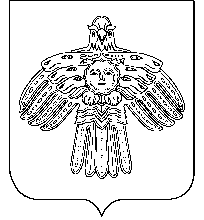 «Йöрмидз»сикт овмöдчöминлöнмуниципальнöй юкöнсаадминистрация   РАСПОРЯЖЕНИЕТШӦКТӦМ   РАСПОРЯЖЕНИЕТШӦКТӦМот 14 ноября 2022 годаРеспублика Коми, с. Ёрмица№ 08Об одобрении проекта бюджета сельского поселения «Ёрмица» на 2023 год и плановый период 2024-2025годовОб одобрении проекта бюджета сельского поселения «Ёрмица» на 2023 год и плановый период 2024-2025годов